ΧΑΤΖΗΠΑΤΕΡΕΙΟ  Κ.Α.Σ.Π.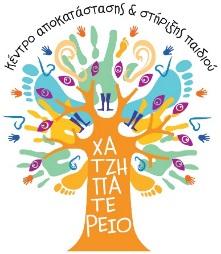 Πιστοποιημένος Φορέας Παροχής Υπηρεσιών Κοινωνικής ΦροντίδαςΗροδότου 1, 14451 Μεταμόρφωση Αττικής 
 Τηλ. 2102826913, 2102828995, 2102825622 
web site:  www.kasp.gr    e-mail: ike@kasp.gr   ΑΓΓΕΛΙΑ ΓΙΑ ΒΟΗΘΟΣ ΝΟΣΗΛΕΥΤΗΣ/ ΒΟΗΘΟΣ ΝΟΣΗΛΕΥΤΡΙΑ   ΣΤΟ ΙΔΡΥΜΑ ΚΟΙΝΩΝΙΚΗΣ ΕΡΓΑΣΙΑΣΤο Ίδρυμα Κοινωνικής Εργασίας με το διακριτό τίτλο «Χατζηπατέρειο ΚΑΣΠ» είναι ένα από τα πιο εξειδικευμένα κέντρα στο τομέα της αποκατάστασης παιδιών με εγκεφαλική παράλυση με ιστορία 50 χρόνων. ΖΗΤΟΥΝΤΑΙ ΥΠΟΨΗΦΙΟΙ ΜΕ ΔΕΛΤΙΟ ΑΝΕΡΓΙΑΣ ΚΑΙ ΕΩΣ 29 ΕΤΩΝ  ΣΤΟ ΠΛΑΙΣΙΟ ΠΡΟΓΡΑΜΜΑΤΟΣ ΔΥΠΑ ΠΟΥ ΘΑ ΛΕΙΤΟΥΡΓΗΣΕΙ ΣΤΟ ΙΔΡΥΜΑΤο αντικείμενο της συγκεκριμένης θέσης περιλαμβάνει:Προστασία και προαγωγή της υγείας των παιδιών σύμφωνα με τις οδηγίες του ιατρικού νοσηλευτικού προσωπικού Συνεργασία με το Επιστημονικό προσωπικό  του Ιδρύματος προκειμένου να προετοιμάζονται και συλλέγονται όλα τα απαιτούμενα δικαιολογητικά των παιδιών.Συστηματικά παρακολούθηση της πορείας των παιδιών σε συνεργασία με το Επιστημονικό προσωπικό του Ιδρύματος και παροχή κάθε βοήθειας στη καθημερινή φροντίδα τους.ΠΡΟΣΟΝΤΑΤίτλος Σπουδών ΙΕΚ με κατεύθυνση βοηθός νοσηλευτή Εξαιρετικές οργανωτικές και συντονιστικές ικανότητες.Έμπνευση, δημιουργικότητα, διάθεση προσφοράς, κοινωνική ευαισθητοποίησηΆριστη ικανότητα επικοινωνίας γραπτά και προφορικά.Θα εκτιμηθεί η Καλή γνώση Αγγλικών και Microsoft Office.Προσαρμοστικότητα, ικανότητα εργασίας σε συνθήκες πίεσης χρόνου, ομαδικότητα, πρωτοβουλία, εστίαση στο αποτέλεσμα.ΔΕΞΙΟΤΗΤΕΣ:Άριστες επικοινωνιακές δεξιότητεςΔέσμευση στις ανθρωπιστικές αξίες Οι ενδιαφερόμενοι παρακαλούνται να στείλουν το βιογραφικό τους σημείωμα στο  hr@kasp.gr  